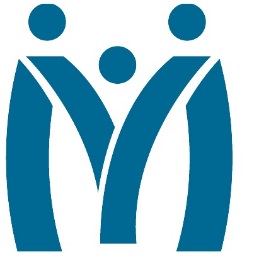 Metropolitan Human Services District 
Board of Directors Meeting
April 24, 2020 | 12:30pmWebEx Meeting: https://mhsdla.webex.com/mhsdla/j.php?MTID=m29b726117c161d0a93de4324f2fec020MHSD fulfills its statutory role as the planning body for the behavioral health, addiction and intellectual/developmental disability services for the residents of Orleans, Plaquemines and St. Bernard Parishes by ensuring that eligible residents in these parishes have access to person centered and recovery focused supports designed to optimize their role in the community.Call to OrderMeeting was called to order 12:40 p.m. by Chair Gary Mendoza through WebEx Meeting. AttendanceA quorum was present consisting of Gary Mendoza, Michael Pechon, Dr. Cathy Lazarus, Dr. Sarintha Stricklin, Mike Miller, Sarah Schirmer, Ariel Lloyd; Absent from the meeting were Dr. Joseph Kanter, Charlotte Parent, Leslie Prest and Stanley Simeon.  Other individuals in attendance from MHSD were: Rochelle Head-Dunham, MD, FAPA, Executive Director/Medical Director; Traci Brown, MHSD CFO; Steven Farber, JD., MHSD Dep. Director of Administration/General Counsel; Sharon Barnett-Starks, MSW, Deputy Director of Programs; Karen Canales, Executive Staff Officer and Toni Harrigan, MHSD, Communications Specialist.Approval of the March 27, 2020 MinutesMinutes were reviewed and approved by motion of Michael Pechon, seconded by Ariel Lloyd, all voted in favor. Monitoring ReportsCOVID-19 UpdateDr. Rochelle Head-Dunham updated the board with the latest information received by her on COVID-19 and its effects on services provided by MHSD.Monthly DashboardDr. Williams reviewed the MHSD utilization report and fielded any questions from the Board regarding the statistics.  A Telehealth Utilization report for the last month was also submitted and reviewed.Fiscal ReportMHSD CFO Traci Brown reviewed the Budget Analysis and the projected expenditures v. revenue provided in the report.  March ReportDr. Dunham presented the 3rd Quarter ENDS Report.  The Board reviewed and questions on the indicators are to be sent to Karen Canales to compile for the Board. Motion to accept the Monthly Monitoring Reports by Michael Pechon and Seconded by Ariel Lloyd, all voted in favor.Decision Information No decision information was presented.Consent AgendaNo consent agenda items were presented.Self-evaluationThe Board Self-Evaluation will be sent as a Survey Monkey and Karen Canales will compile the information for the Board.AdjournMotion to adjourn the meeting was made by Mike Miller, 2nd by Ariel Lloyd; all in favor, motion passed. Minutes